BHS MORNING SHOW 2015-2016ANCHOR APPLICATION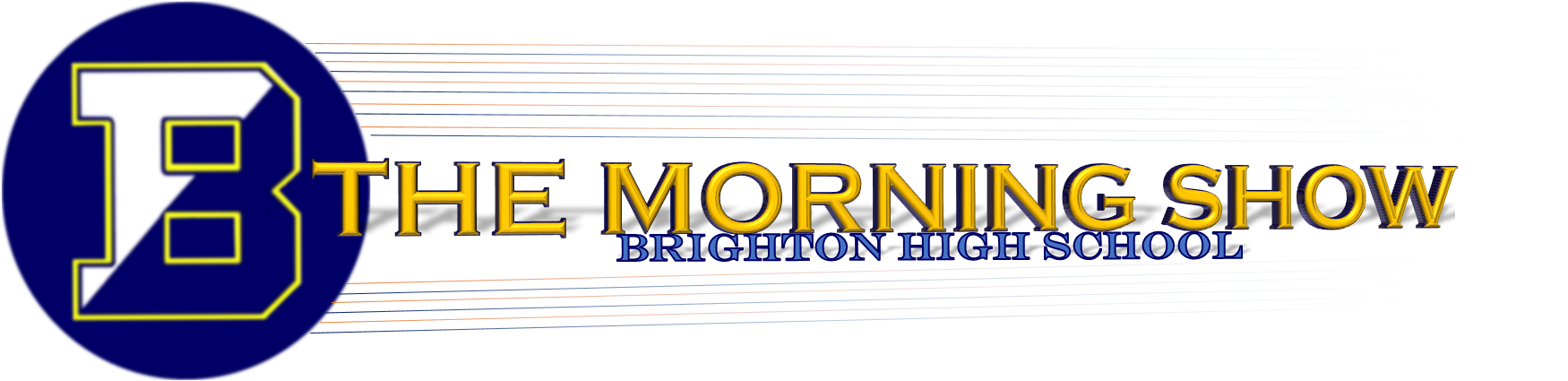 DUE ON: Friday May 8th, 2015Questions? Comments? Concerns?See Noah Piersante, Ian Stroszeck, Thomas Coons, Jake Schaefer, or George Kuliner for answers.Please e-mail us at:BHS_Morning_Show@bcsd.orgPut “Morning Show Application” in the subject lineApplications and other information about applying to the Morning show can be found on our website:bhsmorningshow.weebly.com/applicationsThe Morning Show2015-16 Anchor ApplicationSection I – Short Answer QuestionsAll anchors are required to arrive by 7:30amWhy do you want to be an anchor?_______________________________________________________________________________________________________________________________________________________________________________________________________________________________________________________________________________________________________________________________________________________________________________________________________________________________Do you have and conflicts that prevent you from being at school by 7:30am?(Please be honest)______________________________________________________________________________________________________________________________________________________________________List any clubs, activities or sports that you participate in. Indicate if any of these take place in the morning._______________________________________________________________________________________________________________________________________________________________________________________________________________________________________________________________________________________________________________________________________________________________________________________________________________________________Section II – Extended Response QuestionsWhy should we pick you?Who is your favorite current Morning Show anchor? Why? (Other than all of them?)What ideas do you have that could benefit the Morning Show next year?Section III – Audition Time Selection:Please indicate your preferred time for an audition. Label your choices 1 through 4. Audition information will be emailed to you a few days before these dates. All auditions are mandatory and makeup times will be scheduled if the advisor or executive producers see it is fit to do so.I have read and answered the above questions to the best of my knowledge and will be present in room 112 at my assigned time for my audition. I have not falsified any information in this application and will be on time to all my assigned cycle days should I be chosen as an anchor for next year’s show, knowing that if I am not present by 7:30am without due notice, I will be given a strike. I also understand that if I receive three strikes, I will be removed from the Morning Show homeroom and will lose my position as an anchor. I agree to all conditions set down by the producers and advisor, knowing that if I do not, I jeopardize my position as an anchor on The Morning Show.  If I am selected, The Morning Show will always take priority on my anchoring days over all other activities and I will try to make the 2015-2016 school year as fun and exciting as possible. Signature: __________________________________  Date: ___________ALL APPLICATIONS ARE DUE BY MAY 8th!Thank you for applying!Prospective Student Leadership Positions:Executive Council      Trapezoid      Morning Show      Crossroads      Galaxy      Class CouncilsAs you consider roles within our school that require daily attendance in homerooms and are responsible for the BHS publications and elected leadership roles, please note the following regarding elected/appointed positions:Trapezoid: If you hold an editorial position you are:**All members are required to be assigned to the Trapezoid homeroomThe Morning Show: If you are interested in becoming an anchor you:**All other Morning Show positions require that you are NOT part of another club with a special homeroom or with editorial rolesExecutive Council: If you run for and are elected into the Executive Council you are:**All members of Executive Council are required to be assigned to the Exec homeroomProspective Student Leadership Positions:Executive Council      Trapezoid      Morning Show      Crossroads      Galaxy      Class CouncilsAs you consider roles within our school that require daily attendance in homerooms and are responsible for the BHS publications and elected leadership roles, please note the following regarding elected/appointed positions:Crossroads: If you hold an editorial position you are:**All members are required to be assigned to the Crossroads homeroomGalaxy: If you hold an editorial position you are:Class Councils: If you run for and are elected into a grade level Class Council you are:**All members are required to be assigned to the class council homeroomINELIGIBLE to run for Student CouncilINELIGIBLE to be an editor on GalaxyINELIGIBLE to be an editor on CrossroadsINELIGIBLE to be on  The Morning  ShowINELIGIBLE to run for Executive CouncilAre Eligible to run for  Student CouncilAre Eligible to hold a position as an editor on GalaxyINELIGIBLE To hold a position as an editor on CrossroadsINELIGIBLE To hold a position as an editor on TrapezoidINELIGIBLE to run for  Executive CouncilINELIGIBLE to be an editor on TrapezoidINELIGIBLE to be an editor on GalaxyINELIGIBLE to be an editor on CrossroadsINELIGIBLE to be on  The Morning  ShowINELIGIBLE to run for Student CouncilINELIGIBLE to be an editor on TrapezoidINELIGIBLE to be an editor on GalaxyINELIGIBLE to be an editor on CrossroadsINELIGIBLE to be on  The Morning  ShowIf you don’t win, then you are ELIGIBLEINELIGIBLE to run for Student CouncilINELIGIBLE to be an editor on GalaxyINELIGIBLE to be an editor on TrapezoidINELIGIBLE to be on  The Morning  ShowINELIGIBLE to run for Executive CouncilELIGIBLE to run for Student CouncilINELIGIBLE to be an editor on TrapezoidINELIGIBLE to be an editor on CrossroadsELIGIBLE to be an anchor on The Morning  ShowINELIGIBLE for a position on Executive CouncilELIGIBLE to be an editor on GalaxyINELIGIBLE to be an editor on TrapezoidINELIGIBLE to be an editor on CrossroadsELIGIBLE to be an anchor on The Morning  ShowINELIGIBLE for a position on Executive Council